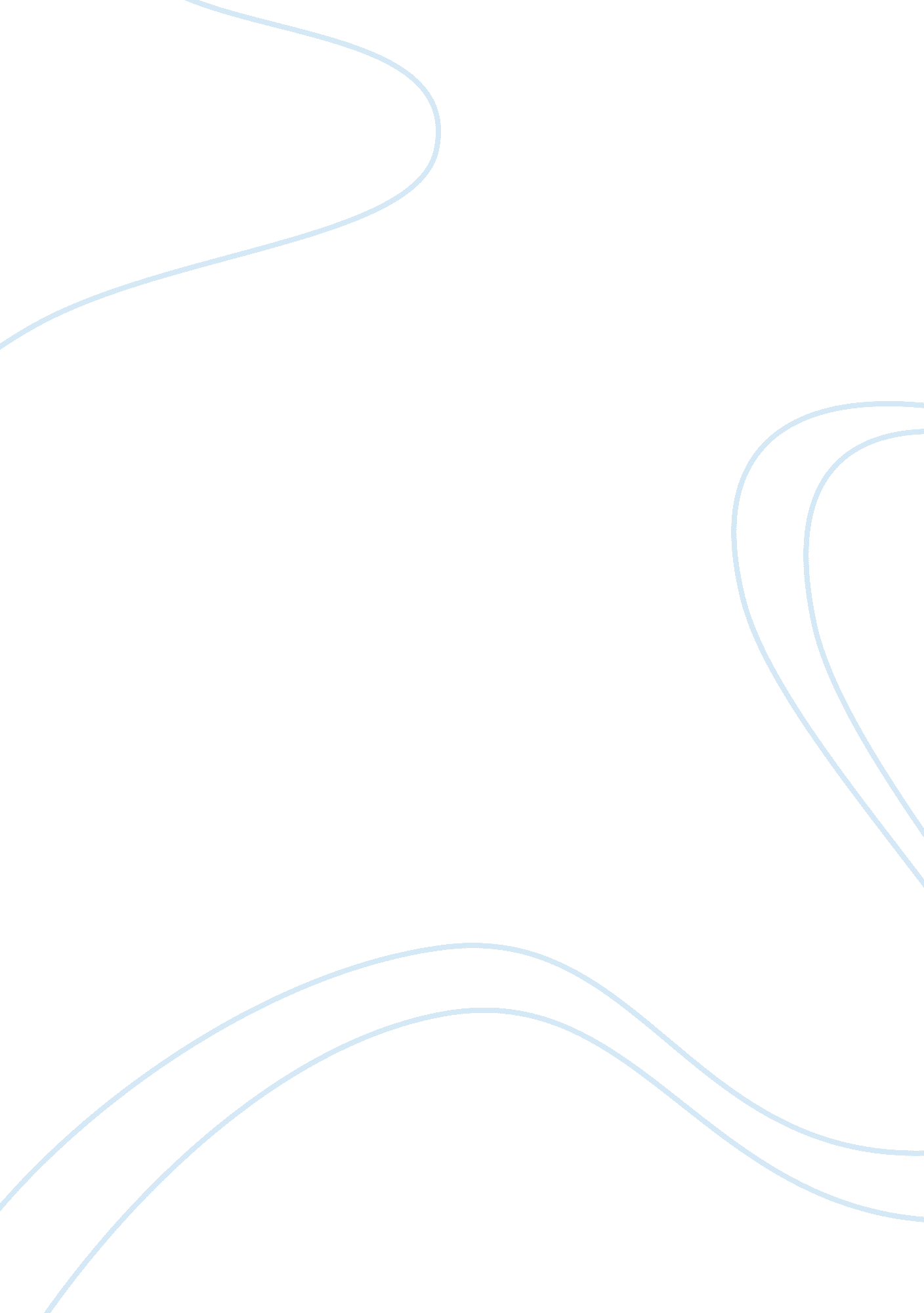 Abortion pro-lifeFamily, Abortion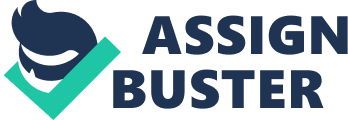 My conservative view onabortionhighlights my views on life and howI believethat life starts at conception. Many people believe that it should be the woman’s right to decide what happens with her body but I disagree. Different news shows and newspapers broadcast their beliefs differently based on their political views. States are divided because they can’t seem to quite agree on this subject. Unborn babies have a fundamental right from the moment they are conceived to live their lives just like any other. They are innocent human beings who don’t have a voice to speak their opinion and need responsible parents to speak for them and make good decisions for their future. Liberals would state that a women’s right to her body is her choice she should get to decide whether or not she gets to keep it. Conservatives would call the Liberals liars and state that the only reason that they want to abort is because they have no necessary need for a baby. They should have thought about that before they went baby-making in the first place. Conservatives like Kanwaljeet J. S. Anand, a professor of Pediatrics, Neurobiology, and Anesthesiology believe that fetuses can feel pain if they are 20 or more weeks from the moment of gestation. She believes it to be excruciating pain. The bible’s sixth commandment also says that killing is a sin. Abortion involves killing ahuman beingand defies a commandment from God. Liberals like Stuart W. G. Derbyshire, a PhD Senior Lecturer at the University of Birmingham states that fetuses don’t feel anything until they are born and surrounded by the real world. They think fetuses are not human beings. A fetus is considered to be human only when they are born. They argue that abortion is not killing another human being; it is simply terminating a pregnancy. Nobody can prove that personhood starts at conception. Liberals aren’t religious so they argue that the anti-abortion position is usually a religious position which threatens the separation of church and state. Religious beliefs are not to influence law in the United States. Conservatives say that the oath that doctors take when they become doctors forbids abortions when practicing medicine. An oath written by Luis Lasagna also forbids abortion in his line “ Above all, I must not play God. ” If religious beliefs are not to influence law then there should not be the use of God’s name in the Pledge of Allegiance or on the nation’s currency. The fact that religion is implemented in our society shows that we are a nation that is religious and relies on God. Therefore, abortions should be illegal. People that are pro-abortion would argue that abortions are safer than “ back alley” abortions and reduce the number of deaths of mothers from 13 for every 100, 000 during natural birth to less than 1 for every 100, 000. A 1993 investigation found that a woman that has had 2 abortions has the same amount of chances of fertility as a woman that has had two natural births. Women should use contraceptives if they don’t want to birth a child, not abortions. A Center for Disease Control and Prevention found that 19-25% of women who received abortions had previously had one or more abortions. If abortion weren’t an option, women would learn how to be more careful with their bodies. Women say they have to abort because they do not have contraceptives available to them. They need adoctor’s prescription to have access to most birth control methods, like the pill, the patch, or the shot. Half of all large insurance companies do not cover the cost of birth control and only a third covers the birth control pill. In the year 2009, researchers have found that over 17 million women are without insurance. Women who abort are more prone to psychological diseases and damages. Studies show that women who aborted are 154% more likely to commitsuicidethan women who carried to term. Abortions also have a negative psychological effect on men. Men who’s partners have had abortions or forced them to feel regret, sadness, and go throughdepression. There are over two million couples that can’t have kids in the United States and there is a limited supply of kids available to adopt. There are only about 134, 000 babies accessible to adopt as of June 2002. There would be more happy couples and more happy children in the world if they hadn’t been aborted. Just imagine if the world’s most famous athletes and scientists had been aborted because their mother’s didn’t want them. It should not be the mother’s decision on whether or not she gets to keep the baby. Even if there are licensed abortion physician doctors that perform those types of procedures, they are not supposed to call themselves doctors if they are taking away a humans life. There are about 1, 800 licensed doctors that perform these horrendous acts. While selective abortion does give couples the option to choose not to birth babies with severe and life threatening conditions, it is based entirely on overtdiscrimination. The most famous people are people that were born with life threatening conditions much like the smartest guy on earth, Steven Hawking. There is an law called the Americans with Disabilities Act of 1990 that protects those people that need theircivil rightsprotected for them to lead fulfilling lives. Abortion is an instrument of genocide especially for African Americans. African American women are 4. 5 times more likely to abort than white women. 1, 876 African American babies are aborted every day. Abortion increases the likelihood that women will develop breast cancer. It interrupts the breast milking process and leaves those cells to just sit there. Tulare County alone has the most teen pregnancies and abortions. If teens did not abort so many children and respected themselves there would be more doctors and positions filled. There would be more high school graduates and more educated people to do higher end jobs. Minimum wagewould be left to thehigh school students, while all the adults had higher end jobs. The unemployment rate would severely decrease and the unemployment claims would also decrease which would leave the state to spend moremoneyoneducationand schools. The nation would be thriving with intelligent young adults and the world’s problems would get fixed much sooner like the deficit and all the money that comes out of the working class to pay for welfare. Works Cited http://abortion. procon. org/ http://www. dividedstates. com/abortion/ 